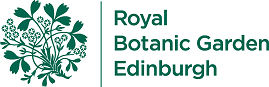 Botanic Cottage Community Cook Club 24th July 2020 Green omelette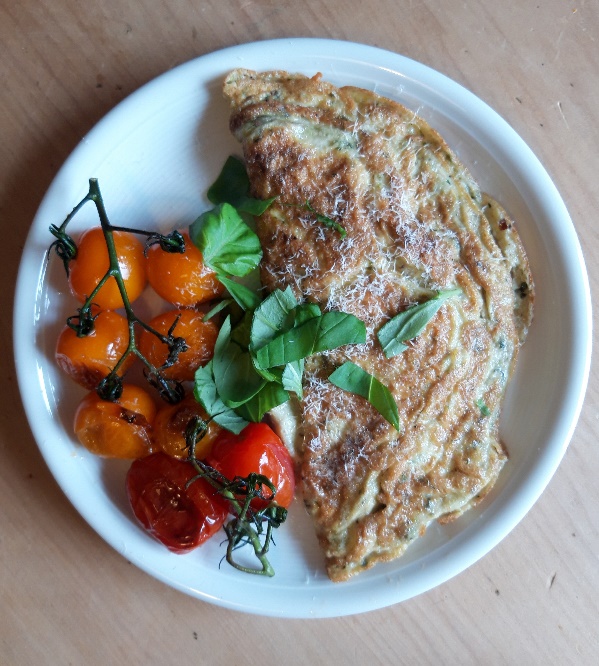 Ingredients (per person)Handful cherry tomatoes½ tsp butter and 1½ tsp oil2 eggs1 tbsp pesto- homemade or shop-boughtA little grated cheeseSalt and pepperTo garnish- basil leaves and parmesan (optional).You will need- a small saucepan, a spatula, a bowl.Method 1. Heat the pan over a medium heat and add 1 tsp oil. Add the tomatoes and cook for a few minutes on each side. Remove from the pan and keep warm.2. Whisk the eggs with a pinch of salt and pepper. Stir in the pesto.3. Add ½ tsp oil and ½ tsp butter to the pan. 4. When the pan is hot add the eggs. Leave for a moment and then use a spatula to pull the edges in a little, allowing the uncooked egg to flow back into the pan. When the eggs are nearly cooked add a little cheese (if using) and then fold in half. Cook for half a minute more and then turn out onto a plate. 5. Garnish with basil and parmesan if using, and serve with the warm cherry tomatoes.